Communiqué de presse
Pour diffusion immédiate
La STL et le Cosmodôme s’allient au Regroupement des Organismes de Promotion de Personnes Handicapées de Laval
pour la Semaine québécoise des personnes handicapées 2016
Laval le 31 mai 2016 – À l’occasion de la Semaine québécoise des personnes handicapées (du 1er au 7 juin), le Regroupement des organismes de promotion des personnes handicapées de Laval (ROPPHL) est fier d’annoncer, pour une deuxième édition, l’engagement d’importants partenaires tels que la Société de Transport de Laval (STL) et le Cosmodôme.
Ainsi, pendant cette semaine, diverses activités de sensibilisation seront organisées par ces partenaires afin de souligner leur intérêt pour l’intégration des personnes handicapées sur le territoire Lavallois. Le Cosmodôme sensibilise ses employés à l’accueil des personnes handicapées Avec plus de 142 000 visiteurs par an, l’accessibilité universelle est devenue une priorité pour le Cosmodôme. Ainsi, le 3 juin prochain, l’organisation invitera ses employés à faire l’expérimentation de limitations fonctionnelles. Encadrés par les bénévoles issus des organismes membres du ROPPHL, les employés pourront échanger leurs expériences, impressions, interrogations et apporter des propositions concrètes sur la manière dont ils pourraient faciliter l’accueil des personnes handicapées. La STL poursuit son engagement pour l’accessibilité dans ses transportsLe mardi 7 juin 2016 de 10h45 à 13h, les passagers de la ligne 39 (entre le terminus Le Carrefour et le terminus Montmorency) vivront une expérience de sensibilisation ludique et instructive qui leur permettra de mieux cerner et intégrer la notion du « vivre ensemble » dans les transports en commun. Dans cette volonté de bâtir une société toujours plus inclusive, la STL annoncera l’accessibilité universelle, à partir du 25 juin 2016, de la ligne 48.  Désormais, ce sont 5 lignes d’autobus qui seront accessibles en tout temps. « Une autre bonne nouvelle pour nos clients. La disponibilité et la qualité du service est au cœur de nos préoccupations », souligne monsieur David De Cotis, président du conseil d’administration de la Société de transport de Laval.Visionnez la capsule de promotion en cliquant iciSemaine québécoise des personnes handicapées : les évènements à ne pas manquer !Retrouvez toutes les activités liées à la Semaine québécoise des personnes handicapées à Laval en cliquant ici ---
Le Regroupement des organismes de promotion des personnes handicapées de Laval
Le ROPPHL est un organisme communautaire de défense collective des droits et de promotion des intérêts des personnes handicapées. Le regroupement compte 27 associations desservant la population lavalloise qui représentent plus de 8000 personnes handicapées et leurs proches. Le ROPPHL agit comme porte-parole de ses organismes membres auprès des différentes instances et organisations publiques.Contact :
Mathieu Dénécheau514-961-5121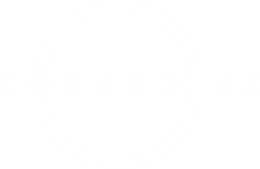 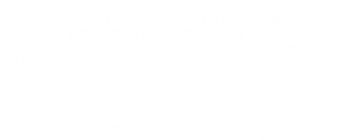 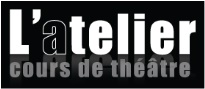 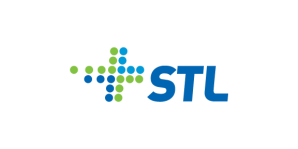 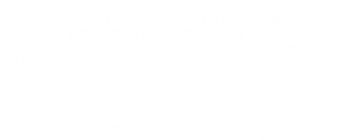 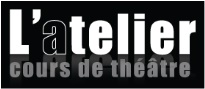 